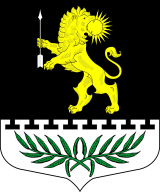 ЛЕНИНГРАДСКАЯ ОБЛАСТЬЛУЖСКИЙ МУНИЦИПАЛЬНЫЙ РАЙОНАДМИНИСТРАЦИЯ СЕРЕБРЯНСКОГО СЕЛЬСКОГО ПОСЕЛЕНИЯПОСТАНОВЛЕНИЕОт 06 ноября 2018 года                 № 135Об отмене административного регламента    С целью приведения нормативно-правовых актов в соответствие с действующим законодательством,ПОСТАНОВЛЯЮ:1. Отменить постановление № 139 от  12  декабря  2014 года об утверждении административного регламента предоставления муниципальной услуги: «Выдача разрешений на снос или пересадку зеленых насаждений».Глава администрацииСеребрянского сельского поселения                                          С.А. Пальок